Global Kids Online: Child and parent questionnaire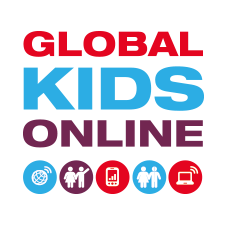 This is the Global Kids Online Child and parent questionnaire, to be administered face-to-face to children aged 9–17, and to one of their parents, usually at home. This is part of the Global Kids Online Research toolkit and should be read in conjunction with the Global Kids Online Quantitative guide available at www.globalkidsonline.net/survey. We strongly recommend researchers who use the Research toolkit implement both the child and the parent modules of the questionnaire.The questionnaire examines how children and young people engage with the internet and online or digital technologies in their everyday lives. It has been developed by Global Kids Online, based on work by EU Kids Online (EUKO) funded by the European Commission’s Better Internet for Kids Programme, and developed through pilot research by partners in Argentina, Serbia, South Africa and the Philippines. It is a work in progress and will be further developed in response to the experiences of researchers internationally. The questionnaire is organised according to the key elements of the Global Kids Online model, with some elements covered in more detail than others. A full explanation of the model and its associated research questions can be found in Method guide 1: Research Framework at: www.globalkidsonline.net/framework and the Quantitative research guide at: www.globalkidsonline.net/survey. Instructions for useThe questionnaire contains 12 modules. Each module contains questions that are classified as follows:For further guidance on how to use the questionnaire and access to further survey tools, see the Quantitative research guide at www.globalkidsonline.net/survey When implementing the questionnaire, note the further guidance in relation to: Ask in private:	Some sections contain sensitive questions (concerning risk, parental mediation and psychological difficulties or disability) and should be administered in confidence (such as pen-and-paper with self-sealed envelope or computer-assisted presentation of questions to the child only). At a minimum, enumerators should ensure that these sections are asked of children in a private space, where family, siblings or friends cannot overhear them.Narrative:	Suggestions for how each section can be explained and administered to respondents (e.g., by the use of showcards) is marked in italics and should be adjusted for local use.Translation:	Some questions need careful translation or explanation to be clearly understood by children. Remind the child throughout the interview that the ‘internet’ includes going online on any device in any place (and note that ‘online’ or ‘internet’ may need interviewer explanation). Ensure it is clear to children that questions are platform-neutral (unless specific platforms or devices are named). Data collected using this questionnaire should be coded according to the Global Kids Online Data dictionary, which is supplied in the Research toolkit at www.globalkidsonline.net/survey, to facilitate comparisons across countries, cohorts, contexts and time. It is expected that researchers using the survey will produce a report that fits the Global Kids Online Country report template, including standard disaggregation (age, gender, socio-economic status) in the data tables for all core questions, for possible inclusion on the Global Kids Online website.ContentsA: Child identity and resources (Part 1)	4B: Access	7C: Opportunities and practices	11D: Digital ecology	15E: Skills	18F: Risks [Ask in private]	20G: Unwanted sexual experiences [Optional module, Ask in private]	32H: Well-being [Ask in private]	35I: Family [Ask in private]	36J: School [Ask in private; only for those who go to school]	41K: Peers and community [Ask in private]	44A: Child identity and resources (Part 2) [Ask in private]	46L: Parent module	51Interviewer’s account of the survey	62Sources and references	64A: Child identity and resources (Part 1)B: AccessC: Opportunities and practicesD: Digital ecologyE: SkillsF: Risks [Ask in private]G: Unwanted sexual experiences [Optional module, Ask in private]H: Well-being [Ask in private]I: Family [Ask in private]J: School [Ask in private; only for those who go to school]K: Peers and community [Ask in private]A: Child identity and resources (Part 2) [Ask in private]L: Parent module* All questions are used with permission from HBSC.Interviewer’s account of the surveyINTERVIEWER’S ACCOUNT – DO NOT ASK RESPONDENTWho was in the room when the CHILD FACE-TO-FACE interview took place?MULTICODE OKWho was in the room when the CHILD COMPLETED THE SELF-COMPLETION SECTIONS?MULTICODE OKWho was in the room when the PARENT interview took place?MULTICODE OKHow much, if at all, did the parent try to involve themselves with the child’s interview?MULTICODE OKWas anyone involved in helping the respondent(s) to communicate with you during the interview?MULTICODE OKHow well do you think the child understood the survey questions?How much, if at all, did you have to explain the meaning of the survey questions or answer options?How do you think the child felt about answering the survey questions?Any further notes: Sources and referencesChild identity and resourcesCurrie, C., Gabhainn, S.N., Godeau, E., Roberts, C., Smith, R., Currie, D., Picket, W., Richter, M., Morgan, A. and Barnekow, V. (eds) (2008). Inequalities in young people’s health: Health Behaviour in School-aged Children (HBSC) international report from the 2005/2006 survey. Copenhagen, Denmark: WHO Regional Office for Europe. Currie, C. et al. (eds) (2012). Social determinants of health and well-being among young people. Health Behaviour in School-aged Children (HBSC) study: International report from the 2009/2010 survey. Copenhagen: WHO Regional Office for Europe. Health Policy for Children and Adolescents No 6. Available at www.euro.who.int/__data/assets/pdf_file/0003/163857/Social-determinants-of-health-and-well-being-among-young-people.pdfEuropean Foundation for the Improvement of Living and Working Conditions (no date). European Quality of Life Surveys (EQLS). Available at www.eurofound.europa.eu/surveys/european-quality-of-life-surveysEurostat. European Union Statistics on Income and Living Conditions (EU-SILC). Available at http://ec.europa.eu/eurostat/web/microdata/european-union-statistics-on-income-and-living-conditionsGoodman, R., Meltzer, H. and Bailey V. (1998) ‘The Strengths and Difficulties Questionnaire: A pilot study on the validity of the self-report version.’ European Child and Adolescent Psychiatry 7, 125–30. doi: 10.1007/s007870050057International Association for the Evaluation of Educational Achievement (IEA). TIMSS (Trends in International Mathematics and Science Study). Available at www.iea.nl/timss_2015.html OECD (Organisation for Economic Co-operation and Development). Programme for International Student Assessment (PISA). Available at www.oecd.org/pisa/keyfindings/Schwarzer, R. and Jerusalem, M. (1995). ‘Generalized self-efficacy scale.’ In J. Weinman, S. Wright and M. Johnston (eds) Measures in health psychology: A user’s portfolio. Causal and control beliefs (pp 35–7). Windsor: NFER-Nelson. Stephenson, M.T., Hoyle, R.H., Palmgreen, P. and Slater, M.D. (2003). ‘Brief measures of sensation seeking for screening and large-scale surveys.’ Drug and Alcohol Dependence 72(3), 279–86. doi:10.1016/j.drugalcdep.2003.08.003UNICEF. MICS (Multiple Indicator Cluster Surveys). Available at http://mics.unicef.org/surveysUSAID (United States Agency for International Development). DHS (Demographic and Health Surveys) program. Available at http://dhsprogram.com/What-We-Do/Survey-Types/DHS.cfmWilliams, D.R., Yu, Y., Jackson, J.S. and Anderson, N.B. (1997). ‘Racial differences in physical and mental health: Socioeconomic status, stress, and discrimination.’ Journal of Health Psychology 2(3), 335–51.Access EUKO (EU Kids Online) (2014). Research toolkit. Available at lse.ac.uk/EUKidsOnline/ToolkitGlobal Kids Online South Africa. Available at www.globalkidsonline.net/south-africaNCGM (Net Children Go Mobile). Available at http://netchildrengomobile.eu/OxIS (Oxford Internet Surveys). University of Oxford. Available at http://oxis.oii.ox.ac.uk/Opportunities and practicesBecta (British Educational Communications and Technology Agency). Available at: https://www.gov.uk/government/organisations/british-educational-communications-and-technology-agency Helsper, E.J., van Deursen, A.J.A.M. and Eynon, R. (2015) From digital skills to tangible outcomes: Full questionnaire. Available at www.lse.ac.uk/media@lse/research/Research-Projects/From-Digital-Skills-to-Tangible-Outcomes/Pdf/From-Digital-Skills-to-Tangible-Outcomes-Questionnaire.pdf. Licensed under the following creative commons license: Attribution-Non Commercial - Share Alike 4.0 International (CC BY-NC-SA 4.0).Digital ecology Milosevic, T. (2018: forthcoming) Cyberbullying policies of social media companies. Cambridge, MA: The MIT Press, Spring.RisksEC (European Commission) (2016). Study on the impact of marketing through social media, online games and mobile applications on children's behaviour. Available at http://ec.europa.eu/consumers/consumer_evidence/behavioural_research/impact_media_marketing_study/index_en.htmUnwanted sexual experiencesSexual Exposure & Solicitation (USES), Youth Internet Safety Study (2010), University of New Hampshire (adapted with permission). Available at http://unh.edu/ccrc/internet-crimes/papers.html Well-beingCantril, H. (1965). The pattern of human concerns. New Brunswick, NJ: Rutgers University Press.Family ESPAD (European School Survey Project on Alcohol and Other Drugs). Available at www.espad.org/Peers and communityPrzybylski, A.K., Murayama, K., DeHaan, C.R. and Gladwell, V. (2013). ‘Motivational, emotional, and behavioural correlates of fear of missing out.’ Computers in Human Behaviour 29, 1841–8.Parent moduleFRA (Fundamental Rights Agency) (2010) European Research Study: Racism and marginalisation. A study of young people aged 12–18 in England, France, Scotland and Spain. Available at http://fra.europa.eu/sites/default/files/fra_uploads/1202-Pub-racism-marginalisation_en.pdfType of questionInstructions for useCore(in bold)Core questions are comparatively few and must be included in the survey in any country. They cover all the elements of the Global Kids Online research framework and balance research on opportunities and risks.While core questions may be changed as the research progresses and children’s digital environments change, they are expected to remain fairly stable to retain comparability over time as the project moves forward and the Global Kids Online research network grows.OptionalOptional questions are more numerous, covering the elements of the framework in more depth, or adding new topics entirely, and are available for use as appropriate to the research context or as determined by national researchers. The intention was to include as wide a selection of variables as possible, and to trust the research teams to include those that are important in their context, effectively relying on partners to each develop a contextually relevant survey, a task that is otherwise difficult to accomplish from a centralised perspective with limited insight into the country contexts. As an example of a full optional topic, we developed a set of questions to measure forms of online sexual risks.Adapt(in italics)Adaptable sections invite individual countries to add questions or response options of particular relevance to them. This was important for current partners but also for future – and unknown – partners, to provide a mechanism for future flexibility depending on specific national, cultural or digital contexts. Once piloted and evaluated, these questions could become optional questions in a future revision of the questionnaire.QNA: Child identity and resources (Part 1)SourceIntroI am going to start with some questions about you, if that’s okay. If I ask a question that you don’t want to answer at any point, just tell me and we’ll skip that question. If you don’t know or don’t want to answer any of the questions, just say so. And do ask me if you don’t understand something. DemographicsA1, CoreRecord if the child is a boy, a girl, or other. If unsure can ask: What is your sex/gender? [translate as appropriate]A2, CoreHow old are you?Open numeric from 9–17A3, CoreThinking about the home where you live all or most of the time, tell us all the people who live there.HBSC*, adaptedInvite the child to explain fully and record as many answers below as apply [SHOWCARD]:HBSC*, adaptedMotherFatherStep or foster motherStep or foster fatherGrandparent(s) or other relativesSiblings (including half, step or foster siblings)My spouse or partner (including boyfriend/girlfriend)My child or childrenParents (or relatives) of my spouse or partnerI live in a foster home or children’s homeI live alone Someone or somewhere else (please state): AdaptAdd or remove options as appropriate to the country or context.EducationA4, CoreWhich of these things apply to you?Choose as many answers as you wish [SHOWCARD]:I am a school studentI am a student in college or trainingI do paid employmentI do unpaid workI am looking for workI help out at homeA5, OptionalWhat is the highest level of education you have completed (so far)? [translate as appropriate using local categories]Choose one answer [SHOWCARD]:MICS/DHS, adaptedI have never been to schoolMICS/DHS, adaptedPreschoolMICS/DHS, adaptedPrimaryMICS/DHS, adaptedSecondaryMICS/DHS, adaptedFurther/higherOther (please specify):A6, OptionalHave you been educated at home or somewhere else that isn’t school? A6, OptionalChoose one answer [SHOWCARD]:NoYesTime useA7, OptionalHow much time each day do you usually spend doing the following activities?HBSC, adaptedA7, OptionalAnswer for each option [SHOWCARD]:HBSC, adaptedNone at allHalf an hour1 hour a day2 hours a day3 hours a day4 hours a day or moreSocialising or having fun with friendsUsing media for leisure (e.g., TV, music, computer games, books, internet)Helping my family with work, housework or looking after somebody Doing homework or other study activitiesDoing a sporting activityCultural originA8, CoreTo classify the child by ethnicity or culture, ask a question about what country s/he was born in, or provide the government-approved classification scheme, whichever is most appropriate.A9, OptionalWhat language do you speak at home most of the time?PISA, Q26A9, OptionalCode child’s verbatim answer using a prepared list of local languages or add to the list.Adapt If the parent module of the survey is not conducted, the child survey should include as core the questions below about child disability, parent education and parent employment.AdaptDisability (include as core if the parent questionnaire is not implemented)[It is best to gain this information from the parent. If this is not possible, you may need to explain the answer options to the child.]A10, Optional (Core if no parent module)Do you face difficulties that mean you can’t do what other children do?[Use the above pre-codes to record the spontaneous answer of the child]A10, Optional (Core if no parent module)Physical disabilityA10, Optional (Core if no parent module)Physical illnessA10, Optional (Core if no parent module)Mental health difficultyA10, Optional (Core if no parent module)Behavioural difficultyA10, Optional (Core if no parent module)Learning difficultyA10, Optional (Core if no parent module)Other disabilityA10, Optional (Core if no parent module)None of theseA10, Optional (Core if no parent module)Adapt Parent education and employment (include as core if there is no parent module)[It is best to gain this information from the parent. If this is not possible, you may need to explain the answer options to the child.]A11, Optional (Core if no parent module)What is the highest level of school or college that your parent/carer attended? [translate as appropriate using local categories]MICS/DHSA11, Optional (Core if no parent module)Choose one answer [SHOWCARD]:MICS/DHSA11, Optional (Core if no parent module)Never been to schoolMICS/DHSA11, Optional (Core if no parent module)PreschoolA11, Optional (Core if no parent module)Primary A11, Optional (Core if no parent module)SecondaryA11, Optional (Core if no parent module)FurtherA11, Optional (Core if no parent module)HigherA11, Optional (Core if no parent module)Other (please specify):A11, Optional (Core if no parent module)Repeat the above for any other parent/carer.A12, Optional (Core if no parent module)Does your parent/carer have a paid job?HBSC* adapted A12, Optional (Core if no parent module)Choose one answer [SHOWCARD]:NoYesRepeat the above for any other parent/carer.HBSC* adapted A13, Optional (Core if no parent module)If ‘no’, why doesn’t he/she have a job?HBSC* adapted A13, Optional (Core if no parent module)Choose one answer [SHOWCARD]:HBSC* adapted A13, Optional (Core if no parent module)She/he is sickHBSC* adapted A13, Optional (Core if no parent module)She/he is retiredHBSC* adapted A13, Optional (Core if no parent module)She/he is a studentHBSC* adapted A13, Optional (Core if no parent module)She/he is looking for a jobHBSC* adapted A13, Optional (Core if no parent module)She/he takes care of others, or she/he is full-time in the homeHBSC* adapted A13, Optional (Core if no parent module)Repeat the above for any other parent/carer.HBSC* adapted QNB: AccessSourceIntroPeople use the internet differently, so let’s now talk about how you use it. Think about all the different ways you might use the internet, such as emailing, visiting website, or chatting with your friends [or add local examples].Remember that when I say ‘the internet’ or ‘online’, please think how you use any device in any place. This could include your mobile phone, tablet or computer to send or receive messages, emails, browse or to chat with friends and family, uploading or downloading, or anything else that you usually do online [explain using local terms to cover all internet including Free Basics, internet cafes and Wi-Fi, but not short message services (SMS)/multimedia messaging service (MMS) etc.].If you don’t know or don’t want to answer any of the questions, just tell us and we can skip the question or move to the next section. B1, OptionalHow old were you when you first used the internet?EUKO, QC302 originalOpen numeric, Don’t knowEUKO, QC302 originalB2, OptionalHow often do you use the internet?EUKO, QC303 adaptedGlobal Kids Online South Africa and OxIS, adaptedChoose one answer [SHOWCARD]:EUKO, QC303 adaptedGlobal Kids Online South Africa and OxIS, adaptedNeverEUKO, QC303 adaptedGlobal Kids Online South Africa and OxIS, adaptedHardly everEUKO, QC303 adaptedGlobal Kids Online South Africa and OxIS, adaptedAt least every monthEUKO, QC303 adaptedGlobal Kids Online South Africa and OxIS, adaptedAt least every weekEUKO, QC303 adaptedGlobal Kids Online South Africa and OxIS, adaptedDaily or almost dailyEUKO, QC303 adaptedGlobal Kids Online South Africa and OxIS, adaptedSeveral times each dayEUKO, QC303 adaptedGlobal Kids Online South Africa and OxIS, adaptedAlmost all the timeEUKO, QC303 adaptedGlobal Kids Online South Africa and OxIS, adaptedEUKO, QC303 adaptedGlobal Kids Online South Africa and OxIS, adaptedB3, CoreAre you able to access the internet when you want to or need to?EUKO, QC303 adaptedGlobal Kids Online South Africa and OxIS, adaptedChoose one answer [SHOWCARD]:EUKO, QC303 adaptedGlobal Kids Online South Africa and OxIS, adaptedNeverEUKO, QC303 adaptedGlobal Kids Online South Africa and OxIS, adaptedSometimesEUKO, QC303 adaptedGlobal Kids Online South Africa and OxIS, adaptedOftenEUKO, QC303 adaptedGlobal Kids Online South Africa and OxIS, adaptedAlwaysEUKO, QC303 adaptedGlobal Kids Online South Africa and OxIS, adaptedEUKO, QC303 adaptedGlobal Kids Online South Africa and OxIS, adaptedROUTING: If ‘never’, ‘sometimes’, or ‘often’, ask:EUKO, QC303 adaptedGlobal Kids Online South Africa and OxIS, adaptedB4, OptionalWhen you are unable to access the internet, what are the reasons?EUKO, QC303 adaptedGlobal Kids Online South Africa and OxIS, adaptedB4, OptionalChoose as many answers as you wish [SHOWCARD]:EUKO, QC303 adaptedGlobal Kids Online South Africa and OxIS, adaptedMy parents don’t allow me toMy teachers don’t allow me toEUKO, QC303 adaptedGlobal Kids Online South Africa and OxIS, adaptedDevices (mobile phone, computer, tablet) are too expensiveEUKO, QC303 adaptedGlobal Kids Online South Africa and OxIS, adaptedThere is no signal or poor signal where I liveEUKO, QC303 adaptedGlobal Kids Online South Africa and OxIS, adaptedPaying for internet/data is too expensiveEUKO, QC303 adaptedGlobal Kids Online South Africa and OxIS, adaptedThe internet doesn’t provide what I want or needEUKO, QC303 adaptedGlobal Kids Online South Africa and OxIS, adaptedIt’s too difficult to useEUKO, QC303 adaptedGlobal Kids Online South Africa and OxIS, adaptedI do not have enough time to go online EUKO, QC303 adaptedGlobal Kids Online South Africa and OxIS, adaptedThe internet is too time consuming EUKO, QC303 adaptedGlobal Kids Online South Africa and OxIS, adaptedI am worried about my privacyEUKO, QC303 adaptedGlobal Kids Online South Africa and OxIS, adaptedIt’s not for people of my ageEUKO, QC303 adaptedGlobal Kids Online South Africa and OxIS, adaptedIt’s not for people like meEUKO, QC303 adaptedGlobal Kids Online South Africa and OxIS, adaptedOther (please specify): EUKO, QC303 adaptedGlobal Kids Online South Africa and OxIS, adaptedB5, OptionalWhich of these is the main reason for not being able to access the internet? Choose one answer [SHOWCARD]IntroHere are some questions about the different places where you might use the internet.Places of useB6, CoreHow often do you go online or use the internet at the following places?Answer for each option [SHOWCARD]:EUKO, QC301 adaptedNeverHardly everAt least every monthAt least every weekDaily or almost dailySeveral times each dayAlmost all the timeAt school or collegeAt homeIn the home of friends or relativesIn a public place (for example, in libraries, cafes, computer shops)When I am on my way somewhere (e.g., on the street, in a bus or car)When I am somewhere by myselfAdaptAdd or remove locations as appropriate to the country or context. IntroHere are some questions about using different kinds of devices for going online. Devices of useB7, Core How often do you go online or use the internet using the following devices?Answer for each option [SHOWCARD]:EUKO, Q300 adaptedNeverHardly everAt least every monthAt least every weekDaily or almost dailySeveral times each dayAlmost all the timeA mobile phone that is not a smartphone [add local examples to explain]A smartphone [insert local examples]A desktop computerA laptop or notebook computerA tablet [insert local examples]A games console [insert local examples]EUKO, QC300f adaptedAdaptAdd or remove devices as appropriate to the country or context. EUKO, QC300f adaptedROUTING: For any device used at least monthly, ask:B8, OptionalDo you have any of these devices just for your own use that you can go online with?Answer for each option:No YesA mobile phone that is not a smartphoneA smartphone [insert local examples]A desktop computerA laptop or notebook computerA tablet [insert local examples]A games console [insert local examples]AdaptAdd or remove devices as appropriate to the country or context.ConnectivityB9, OptionalWhen you use the internet, how do you connect?Answer for each option: NCGMB9, OptionalNoB9, OptionalYesB9, OptionalB9, OptionalI use prepaid internet (e.g., a contract, at home or mobile) [translate as used in local language and insert local examples]I use free internet (e.g., in school, cafes, libraries, other people’s devices)B9, OptionalI go somewhere where I can pay for internet each time I use it (e.g., in a cybercafe, public pay-to-use computers [add local examples])B9, OptionalI use pay-as-you-go internet [translate as used in local language, e.g., pay for data and insert local examples]AdaptAdd or remove forms of connectivity as appropriate to the country or context. B10, Optional Does someone else usually help you when you connect to the internet? Select as many as apply [SHOWCARD]:No, I can connect to the internet myselfYes, I connect when someone in my family helps meYes, I connect when a friend helps meYes, I connect when a teacher helps meYes, I connect when someone else helps meIntroNow I am going to ask you some questions about how long you use the internet for (not counting when you leave it on while you do something else, but how long you actively use it).Time spent onlineB11, OptionalAbout how long do you spend on the internet on an ordinary week day (school day or working day)?EUKO, QC304 adaptedChoose one answer [SHOWCARD]:Little or no timeAbout half an hourAbout 1 hourAbout 2 hoursAbout 3 hoursAbout 4 hoursAbout 5 hoursAbout 6 hoursAbout 7 hours or moreB12, OptionalAbout how long do you spend on the internet on a day at the weekend?EUKO, QC305 adaptedChoose one answer [SHOWCARD]:EUKO, QC305 adaptedLittle or no timeEUKO, QC305 adaptedAbout half an hourEUKO, QC305 adaptedAbout 1 hourEUKO, QC305 adaptedAbout 2 hoursEUKO, QC305 adaptedAbout 3 hoursEUKO, QC305 adaptedAbout 4 hoursEUKO, QC305 adaptedAbout 5 hoursEUKO, QC305 adaptedAbout 6 hoursEUKO, QC305 adaptedAbout 7 hours or moreEUKO, QC305 adaptedAdaptConsider adding further questions about internet access according to the country context or topic of interest. Especially consider social or community forms of access according to local practices or difficulties of connectivity.QNC: Opportunities and practices SourceIntroThank you for answering these questions. Now I will ask about what things you may or may not do on the internet. When I say ‘the internet’ or ‘online’, please think how you use any device in any place. This could include your mobile phone, tablet or computer to send or receive messages, emails, browse or to chat with friends and family, uploading or downloading, or anything else that you usually do online [explain using local terms to cover all internet including Free Basics, internet cafes and Wi-Fi but not SMS/MMS]. If you don’t know or don’t want to answer any of the questions, just tell us and we can skip the question or move to the next section. Positive online experiencesC1, OptionalDo you usually have a good time or fun when you go online?C1, OptionalChoose one answer [SHOWCARD]:Yes, alwaysYes, sometimesNo, not often Other (please specify): C2, CoreWhat do you think about this sentence: ‘There are lots of things on the internet that are good for children of my age’?EUKO, QC319Choose one answer [SHOWCARD]:EUKO, QC319Not trueEUKO, QC319A bit trueEUKO, QC319Fairly trueEUKO, QC319Very trueEUKO, QC319C3, Optional open-ended questionROUTING: If at least ‘a bit true’ for C2, ask: What things on the internet do you think are good for children of your age? Invite and record a verbatim or written response from the child.Online practicesC4, CoreHow often have you done these things ONLINE in the past month?EUKO adapted, Helsper et al., 2015Answer for each option [SHOWCARD]:EUKO adapted, Helsper et al., 2015NeverEUKO adapted, Helsper et al., 2015Hardly everEUKO adapted, Helsper et al., 2015At least every weekDaily or almost dailySeveral times each dayAlmost all the timeCoreLearningI learned something new by searching onlineI looked for information about work or study opportunitiesOptionalI used the internet for schoolworkCoreCommunity participationI looked for resources or events about my local neighbourhoodI used the internet to talk to people from places or backgrounds different from mineOptionalI got involved online in a local organisation or charityI used the internet to help somebody else Core Civic participation I looked for news onlineI discussed political or social problems with other people onlineOptionalI got involved online in a campaign or protestI signed a petition onlineI used the internet to join a civic, religious or political groupCoreCreative participationI created my own video or music and uploaded it to shareI created a blog or story or website onlineOptionalI posted videos or music created by someone elseSocial relationshipsCoreI visited a social networking site (e.g., Facebook [explain and add local examples])I talked to family or friends who live further away (e.g., by Skype [explain and add local examples])I used instant messaging (IM) [insert local examples, e.g., Viber, WhatsApp]OptionalI talked to family or friends who live nearby (e.g., by Skype [explain and add local examples])I helped someone else who needed or wanted to go onlineI commented on the updates that friends or family have put onlineI showed my friends or family something that I saw onlineI visited a chatroom to meet new people [insert local examples]EntertainmentCoreI watched video clips (e.g., on YouTube [insert local examples])I played online gamesOptionalI played online games aloneI played games with other people onlineI listened to music online (by downloading or streaming)I watched TV shows or moviesI used appsCorePersonalI looked for health information for myself or someone I knowI participated in a site where people share my interests or hobbiesOptionalI posted photos or comments online (e.g., on Facebook or a blog)OptionalCommercialI browsed for things to buy or see what things costI tried to sell things onlineAdapt Add or remove options for any of these groups of practices above as appropriate to the country or context.C5, OptionalHow important is it for you to be able to do these things?Answer for the same list of options above [SHOWCARD]:Not at all important A bit importantFairly important Very important Online communicationEUKOC6, OptionalHow often are you in contact with the following people by talking on a mobile phone/smartphone?NCGM, Q13C6, OptionalAnswer for each option [SHOWCARD]:NeverHardly everAt least every monthAt least every weekDaily or almost dailySeveral times each dayAlmost all the timeMy mother or father (or step/foster mother or father)My brother or sister (or step/foster/half sibling)A friend around my ageA teacherAnother adult I trustSomeone I first met on the internet, but who is friends or family of other people I know in personSomeone I first met on the internet, but who has no other connection to my life outside of the internetSomeone elseC7–C9, OptionalRepeat question C6, but rephrase to ask:C7–C9, OptionalC7... by sending messages (e.g., SMS, MMS or IM)?NCGM, Q14C8... on social networking sitesNCGM, Q19C9... when playing online gamesEUKOAdaptAdd or remove options as appropriate to the country or context.Education and the internet/information and communication technology (ICT)ROUTING: Only for children who use the internet at school ‘At least every month’ (see the answer to question B6a), ask questions C10 and C11 below (or skip to question D1).C10, OptionalHow often do you use the internet for the following activities when you are AT SCHOOL or COLLEGE?PISA and BECTA, adaptedAnswer for each option [SHOWCARD]:PISA and BECTA, adaptedNeverPISA and BECTA, adaptedHardly everAt least every monthAt least every weekDaily or almost dailySeveral times each dayAlmost all the timeMaking presentationsBECTAWriting thingsBECTACreating drawings or picturesBECTAPractising something I am learning (e.g., maths or a language or music)PISAChecking out information on the school websitePISADoing group work with other studentsPISAChatting online at schoolPISACommunicating with teachers (e.g., submitting homework or asking a question)PISAContributing to a school blog or online discussionPISAC11, OptionalHow often do you use the internet for the following activities when you are NOT AT SCHOOL?PISA and BECTA, adaptedC11, OptionalAnswer for each option [SHOWCARD]:PISA and BECTA, adaptedNeverHardly everAt least every monthAt least every weekDaily or almost dailySeveral times each dayAlmost all the timeMaking presentations for schoolBECTAWriting things for schoolBECTACreating drawings or pictures for schoolBECTAPractising something I am learning (e.g., maths or a language or music)PISAChecking out information on the school websitePISADoing group work for school with other studentsPISAChatting online with students from schoolPISACommunicating with teachers (e.g., submitting homework or asking a question)PISAContributing to a school blog or online discussionPISAAdaptAdd or remove options as appropriate to the country or context.AdaptAdd further questions of interest or relevance (e.g., about informal learning or use of educational technology to connect home and school learning or use of ICT to support civic or community or political activism).AdaptAsk about further online opportunities (e.g., availability of local or own language content online) appropriate to the country context.QND: Digital ecologySourceIntroIf you don’t know or don’t want to answer any of the questions, just say so.D1, CoreWhich websites or apps do you mostly use these days?AdaptProvide up to 10 pre-coded options according to country/context, to include search engines (e.g., Google), social networking sites (e.g., Facebook), IM (e.g., WhatsApp), children’s broadcasting sites (e.g., CBBC), online encyclopaedia (e.g., Wikipedia) and gaming sites (e.g., Minecraft).Approach to online communicationD2, OptionalHow true are these things of you?EUKO, QC103 originalAnswer for each option [SHOWCARD]: EUKO, QC103 originalNot true for meEUKO, QC103 originalA bit true for meEUKO, QC103 originalFairly true for meEUKO, QC103 originalVery true for meEUKO, QC103 originalEUKO, QC103 originalI feel safe on the internetEUKO, QC103 originalI find other people are kind and helpful on the internetEUKO, QC103 originalI know what to do if someone acts online in a way I don’t likeEUKO, QC103 originalI find it easier to be myself online than when I am with people face-to-faceEUKO, QC103 originalI talk about different things online than I do when speaking to people face-to-faceI talk about private things online which I do not talk about with people face-to-faceIntroNow I would like to ask you about social networking. By this we mean sites like [add country relevant examples, e.g., Facebook or Instagram] where you can have a profile (i.e., a page or place where you put things about yourself that others see) and where you can keep in touch with people and share things with them. Behaviour on social networking sitesD3, OptionalDo you have your own profile on a social networking or social media or gaming site that you currently use?EUKO, QC313 adaptedD3, OptionalChoose one answer [SHOWCARD]:EUKO, QC313 adaptedD3, OptionalNoEUKO, QC313 adaptedD3, OptionalYesEUKO, QC313 adaptedD3, OptionalEUKO, QC313 adaptedD3, OptionalROUTING: If ‘no’ to question D3, skip to section E.EUKO, QC313 adaptedD4, OptionalHow many profiles do you have (on the same site or different sites)?EUKO, QC314 adaptedD4, OptionalChoose one answer [SHOWCARD]:EUKO, QC314 adaptedD4, OptionalOne profileEUKO, QC314 adaptedMore than one profileD5, OptionalWhich social networking or social media or gaming profiles do you use? EUKO, QC315 adaptedRecord answer against pre-coded options.EUKO, QC315 adaptedD6, OptionalAnd which do you use most often?Record answer against pre-coded options.D7, OptionalThinking of the profile you use most often, about how many people are you in contact with when using [named profile]?EUKO, QC316 adaptedD7, OptionalChoose one answer [SHOWCARD]:EUKO, QC316 adaptedUp to 1011–5051–100101–300More than 300Don’t knowD8, OptionalIs your [named] profile set to…?EUKO, QC317 adaptedD8, OptionalChoose one answer [SHOWCARD]:EUKO, QC317 adaptedD8, OptionalPublic, so that everyone can see itEUKO, QC317 adaptedD8, OptionalPartially private, so that friends of friends or my networks can seeEUKO, QC317 adaptedD8, OptionalPrivate, so that only my friends can seeEUKO, QC317 adaptedD8, OptionalEUKO, QC317 adaptedD9, OptionalWhich of these kinds of information does your [named] profile show about you?EUKO, QC318 adaptedD9, OptionalAnswer for each option [SHOWCARD]:EUKO, QC318 adaptedNoEUKO, QC318 adaptedYesEUKO, QC318 adaptedEUKO, QC318 adaptedA photo that clearly shows your faceEUKO, QC318 adaptedYour last nameEUKO, QC318 adaptedYour addressYour phone numberYour schoolYour correct ageAn age that is not your real ageYour relationship statusYour interests and hobbiesD10, OptionalHow do you usually respond to requests from people to become your ‘friends’ online? NCGM, Q22, adaptedChoose one answer [SHOWCARD]:I usually accept all requestsI accept only if we have friends in commonI accept only if I know themI accept only if I know them very wellD11, OptionalThinking about your use of social networking or social media or gaming sites, have you seen any of these online?Milosevic, 2018: forthcomingAnswer for each option [SHOWCARD]:I don’t know what it isNo, I haven’t seen itYes, I have seen itYes, I have used itBlocking button (to block contacts)Report button (to tell someone if you are being treated badly online)Help centre or link to a helpline (to contact someone who can help you)Safety centre (to get information or advice)AdaptAdd or remove options as appropriate to the country or context. AdaptAdd questions appropriate to the devices and services for social networking available to children. You may also like to create a new block of questions about mobile use or IM (e.g., WhatsApp), or spam or scams or viruses etc., or about privacy policies or terms of service, or cultural/social factors reflecting the particular digital ecology available. QNE: SkillsSourceIntroSome people are good at doing things on the internet; other people find it a bit harder. I am going to ask you some questions about what you know how to do online. If you don’t know what something is, don’t worry, just say you don’t know. If you don’t know or don’t want to answer any of the questions, just say so.Child’s digital skillsMeasuring Digital Skills, Helsper et al., 2015, adapted*E1, CoreThink about how you use the internet. How true are these things for you?Choose one answer [SHOWCARD]:Not true for meA bit true for meFairly true for meVery true for meOperational skillsCoreI know how to save a photo that I find online I know how to change my privacy settings (e.g., on a social networking site)OptionalI know how to use a programming language (e.g., Python, C+ etc. [add local examples]I know how to open downloaded filesI know how to use shortcut keys (e.g., CTRL-C for copy, CTRL-S for save)I know how to open a new tab in a browserInformation/browsing skillsCoreI find it easy to check if the information I find online is trueI find it easy to choose the best keywords for online searchesOptionalI find it easy to find a website I have visited beforeI find it easy to decide if a website can be trustedSometimes I end up on websites without knowing how I got thereSocial skillsCoreI know which information I should and shouldn’t share onlineI know how to remove people from my contact listsOptionalI know when I should and shouldn’t share information onlineI know how to behave according to the situation onlineI know how to change who I share content with (e.g., friends, friends of friends or everyone)Creative skillsCore I know how to post online video or music that I have created myselfI know how to edit or make basic changes to online content that others have createdOptionalI know which different types of licences apply to online contentI know how to create something new from video or music that I found onlineI know how to design a websiteMobile skillsCoreI know how to install apps on a mobile device (e.g., phone or tablet)I know how to keep track of the costs of mobile app useOptionalI know how to make an in-app purchaseE2, OptionalHow true are these of you?Answer for each option [SHOWCARD]:Not true for meA bit true for meFairly true for meVery true for meI know lots of things about using the internet EUKO, QC319 originalI know more about the internet than my parent(s)/carer(s)EUKO, QC319 originalMobile device skillsNCGME3, OptionalWhich of these things do you know how to do on a smartphone or tablet?E3, OptionalAnswer for each option [SHOWCARD]:NoYesDeactivate the function showing my geographical position (on Facebook, Google Maps, etc.)Connect to a Wi-Fi networkBlock push notifications from different apps Have the same documents, contacts or apps on all devices that I use (e.g., smartphone, tablet, PC)Block pop-ups which promote apps, games or services I have to pay for (unrequested windows that appear during web surfing)Protect a smartphone with a PIN/with a screen patternUpdate my status on the social networking site I use the most Find information on how to use smartphones safely Compare similar apps to choose the one that is most reliable Take a picture or a video with my smartphone and post it onto social media AdaptAdd further questions about skills and practices relevant to the country context.QNF: Risks [Ask in private]SourceIntroThere are lots of great things to do on the internet that many children and young people enjoy, but there are also some things on the internet that are not always good. Some children can find some of these upsetting, while others might not get upset. We want to learn about the things that can upset children online so we can help children avoid these things or deal with them better.It will really help children in the future if you could answer all the questions as honestly as you can. If there is a question that you don’t want to answer, that’s fine, just leave it out. Other people will not know that these answers are yours, so please answer as best you can. If you don’t know or don’t want to answer any of the questions, just say so. Risky online opportunitiesF1, OptionalIn the PAST YEAR, how often have you done these things online?EUKO QC145 originalF1, OptionalAnswer for each option [SHOWCARD]:EUKO QC145 originalF1, OptionalNeverEUKO QC145 originalHardly everAt least every monthAt least every weekDaily or almost dailySeveral times each dayPrefer not to sayLooked for new friends or contacts on the internetSent my personal information (e.g., my full name, address or phone number) to someone I have never met face-to-faceAdded people to my friends or contacts I have never met face-to-facePretended to be a different kind of person online from who I really amSent a photo or video of myself to someone I have never met face-to-faceAdaptAsk about further risky online opportunities appropriate to the country context.Meeting new peopleF2, CoreHave you EVER had contact on the internet with someone you have not met face-to-face before?EUKO, QC147 adaptedChoose one answer:NoYesPrefer not to sayF3, CoreIn the PAST YEAR, have you EVER met anyone face-to-face that you first got to know on the internet?Choose one answer [SHOWCARD]:NoYesPrefer not to sayROUTING: If ‘yes’ to question F3, ask the questions below (or skip to question F9)F4, CoreIf you met anyone face-to-face that you first got to know on the internet, how did you feel about it? EUKO, QC148; QC152 adaptedChoose one answer [SHOWCARD]:EUKO, QC148; QC152 adaptedI was happyEUKO, QC148; QC152 adaptedI was not happy or upsetEUKO, QC148; QC152 adaptedI was a little upsetEUKO, QC148; QC152 adaptedI was fairly upsetI was very upsetPrefer not to sayAdaptConsider further questions and responses to meeting new people (e.g., rather than being upset, the child might be angry, embarrassed or scared, or might actively seek such contact, or find it fun or boring).ROUTING: If ‘a little upset’ or more to question F4, ask question F5 below (or skip to question F6).F5, OptionalThinking about the LAST TIME you were upset by meeting someone in this way, how old was the person you actually met?EUKOChoose one answer [SHOWCARD]:I met with someone about my ageI met with someone younger than meI met with a teenager older than meI met with an adultF6, OptionalIn the PAST YEAR, have you met any of these types of people face-to-face that you first met on the internet?Answer for each option [SHOWCARD]:NoYesPrefer not to saySomeone I first met online who was a contact of a friend or family memberMatched to YISS-3Someone I met online who had no other connection with my lifeMatched to YISS-3F7, OptionalHow did you first get in contact with them?Choose one answer [SHOWCARD]:EUKO, adaptedBy mobile phone callsBy text messages sent to me on my phone (SMS/text or MMS)On a social networking site (e.g., Facebook, Twitter)On a media sharing platform (YouTube, Instagram, Flickr etc.)By instant messaging (MSN, WhatsApp, Skype, etc.)In a chatroomIn an online gamePrefer not to sayAdaptAdd or remove forms of communication as appropriate to the country or context. F8, OptionalIn the PAST YEAR, how many people have you gone to a meeting with face-to-face that you had previously only met on the internet?EUKO, adaptedChoose one answer [SHOWCARD]:None1 to 23 to 45 to 10More than 10Don’t knowHarm from online riskF9, OptionalDo you think there are things on the internet that bother or upset people of your age?EUKO, QC322 and QC232 originalChoose one answer:EUKO, QC322 and QC232 originalNoYesROUTING: If ‘yes’ to question F9, ask: F10, Optional, open-endedWhat things on the internet bother or upset people about your age? Invite and record a verbatim (or written) response from the child.F11, CoreIn the PAST YEAR, has anything EVER happened online that bothered or upset you in some way (e.g., made you feel uncomfortable, scared or that you shouldn’t have seen it)?EUKO, QC110 adaptedChoose one answer [SHOWCARD]:NoYesPrefer not to sayROUTING: If ‘yes’ to question F11, answer the questions below (or skip to question F18).F12, CoreIn the PAST YEAR, how often did this happen?Choose one answer [SHOWCARD]:Just once or twiceAt least every monthAt least every weekDaily or almost dailyPrefer not to sayF13, CoreThinking now about the LAST TIME this happened to you, how upset were you about what happened?EUKO, QC118 adaptedChoose one answer [SHOWCARD]:EUKO, QC118 adaptedA little upsetFairly upsetVery upsetPrefer not to sayF14, CoreThe last time something happened online that bothered or upset you, did you talk to anyone of these people about it?EUKO, QC122 adaptedChoose as many answers as you wish [SHOWCARD]:EUKO, QC122 adaptedMy mother or father (or step/foster mother or father)My brother or sister (or step/foster/half sibling)A friend around my ageA teacherSomeone whose job it is to help childrenAnother adult I trustSomeone elseI didn’t talk to anyonePrefer not to sayF15, OptionalThe last time something happened online that bothered or upset you in some way, how long did you feel like that for?EUKO, QC119 adaptedChoose one answer [SHOWCARD]:I got over it straight awayI felt like that for a few daysI felt like that for a few weeksI felt like that for a few months or morePrefer not to sayF16, OptionalThe last time something happened online that bothered or upset you in some way, did you do any of these things afterwards?EUKO, QC120 adaptedChoose as many answers as you wish [SHOWCARD]:I ignored the problem or hoped the problem would go away by itselfI closed the window or appI felt a bit guilty about what went wrongI tried to get the other person to leave me aloneI tried to get back at the other personI stopped using the internet for a whileI deleted any messages from the other personI changed my privacy/contact settingsI blocked the person from contacting meI reported the problem online (e.g., clicked on a ‘report abuse’ button, contacted an internet advisor or Internet Service Provider (ISP))AdaptAdd or remove likely coping strategies as appropriate to the country or context. F17 (a–j), OptionalROUTING: Ask for each ‘yes’ response in F16:And did doing any of those things help you?EUKO, QC124 adaptedAnswer for each option [SHOWCARD]: NoYesIntroSometimes children or teenagers say or do hurtful or nasty things to someone and this can happen face-to-face (in person), by mobile phones (texts, calls, video clips) or online (e-mail, instant messaging, social networking, chatrooms).Being treated in a hurtful or nasty way by othersF18, CoreIn the PAST YEAR, has anyone EVER treated you in a hurtful or nasty way?Choose one answer [SHOWCARD]:EUKO, QC112 adaptedNoYesPrefer not to sayROUTING: If ‘yes’ to question F18, answer the questions below (or skip to question F24).F19, OptionalIn the PAST YEAR, how often did this happen?EUKO, QC113 adaptedF19, OptionalChoose one answer [SHOWCARD]:EUKO, QC113 adaptedJust once or twice At least once a monthAt least every weekDaily or almost dailyPrefer not to sayF20, CoreIf someone has treated you in this way, how has it happened? Answer for each option [SHOWCARD]:NoYesPrefer not to sayEUKO, QC114 adaptedIn person face-to-face (by someone with you in the same place)EUKO, QC114 adaptedVia a mobile phone or online device (computer, tablet, etc.)ROUTING: If ‘yes’ to question F20b, ask the questions below (or skip to question F24).F21, OptionalWhen you were treated in this way online or via a mobile device, has it happened through any of the following? Choose as many answers as you wish [SHOWCARD]:By mobile phone callsBy messages sent to me on my phone (SMS/text or MMS)On a social networking site (e.g., Facebook, Twitter)On a media sharing platform (YouTube, Instagram, Flickr etc.)By instant messaging (MSN, WhatsApp, Skype etc.)In a chatroomIn an online gameSome other wayPrefer not to sayAdaptAdd or remove response options as appropriate to the country or context. F22, OptionalHave any of these things happened to you in the last year?EUKO, QC117 adaptedF22, OptionalAnswer for each option [SHOWCARD]:EUKO, QC117 adaptedNoYesPrefer not to sayNasty or hurtful messages were sent to meNasty or hurtful messages were passed around or posted where others could seeI was left out or excluded from a group or activity on the internetI was threatened on the internetOther nasty or hurtful things happened to me on the internetF23, CoreThinking of the last time someone treated you in a hurtful or nasty way online, how did you feel?Choose one answer [SHOWCARD]:I wasn’t at all upsetI was a little upsetI was fairly upsetI was very upsetPrefer not to sayAdaptConsider adding further questions and/or response options (e.g., rather than being upset, the child might be angry, scared or embarrassed).Treated others in a hurtful or nasty wayF24, CoreIn the PAST YEAR, have you EVER treated someone else in a hurtful or nasty way? EUKO, QC125 adaptedChoose one answer:NoYesPrefer not to sayROUTING: If ‘yes’ to question F24, answer the questions below (or skip to question F28).F25, OptionalIn the PAST YEAR, how often have you treated someone in this way?F25, OptionalChoose one answer [SHOWCARD]:Just once or twiceAt least once a monthAt least every weekDaily or almost dailyPrefer not to sayF26, CoreIf you treated someone in this way, how did it happen?Answer for each option [SHOWCARD]:NoYesPrefer not to sayIn person face-to-face (a person who is together with you in the same place at the same time)Via a mobile phone or online device (computer, tablet, etc.)ROUTING: If ‘yes’ to question F26b, ask the question below (or skip to question F28).F27, OptionalDid you treat someone else in a hurtful or nasty way through any of the following?Choose as many answers as you wish [SHOWCARD]:By mobile phone callsBy messages sent by the phone (SMS/text or MMS)On a social networking site (e.g., Facebook, Twitter)By instant messaging (MSN, WhatsApp, Skype etc.)On a media sharing platform (YouTube, Instagram, Flickr etc.)In a chatroomIn an online gameSome other wayPrefer not to sayAdaptAdd or remove response options as appropriate to the country or context. IntroIn the PAST YEAR, you will have seen lots of different images – pictures, photos, videos. Sometimes, these images might be obviously sexual, e.g., they may show people naked or people having sex. You might never have seen anything like this, or you may have seen something like this on a mobile phone, in a magazine, on the TV, on a DVD or on the internet. The next few questions ask you about things like this. Remember that other people will not know that these answers are yours, so please answer as best you can. If you don’t know or don’t want to answer any of the questions, just say so.Seeing sexual imagesF28, CoreIn the PAST YEAR, have you EVER SEEN any sexual images?EUKO, QC128; QC135,adaptedChoose one answer [SHOWCARD]:EUKO, QC128; QC135,adaptedNoEUKO, QC128; QC135,adaptedYesEUKO, QC128; QC135,adaptedPrefer not to sayEUKO, QC128; QC135,adaptedEUKO, QC128; QC135,adaptedROUTING: If ‘yes’ to question F28, answer the questions below (or skip to question F34).EUKO, QC128; QC135,adaptedEUKO, QC128; QC135,adaptedF29, OptionalIf you have seen images of this kind, how did you feel about what you saw?Choose one answer [SHOWCARD]:EUKO, QC128; QC135,adaptedI was happyI was not happy or upsetI was a bit upsetI was fairly upsetI was very upsetPrefer not to sayAdaptConsider adding further questions and responses to seeing sexual images (e.g., rather than being upset, the child might be angry, scared, embarrassed or might actively seek such content or find it funny or boring).F30, OptionalIn the PAST YEAR, how often have you seen images of this kind?EUKO, QC129 adaptedF30, OptionalChoose one answer [SHOWCARD]:EUKO, QC129 adaptedJust once or twiceAt least once a monthAt least every weekDaily or almost dailyPrefer not to sayF31, Core The last time you saw images of this kind, where did you see them?EUKO, QC130 adaptedAnswer for each option [SHOWCARD]:NoYesPrefer not to sayEUKO, QC130 adaptedIn a magazine or bookEUKO, QC130 adaptedOn television, filmEUKO, QC130 adaptedVia a mobile phone, computer, tablet or any other online device ROUTING: If ‘yes’ to question F31c, ask the questions below (or skip to question F34).F32,Did you see the images of this kind on any of the following?OptionalOn an online video sharing platform (e.g., YouTube [add local examples])On an online photo sharing platform (e.g., Instagram, Flickr [add local examples])On a social networking site (e.g., Facebook, Twitter [add local examples])In a chatroomIn an online gameOn an adult/X-rated websiteBy pop-ups on the internet (unrequested windows that appear during web surfing)By IM (MSN, WhatsApp, Skype [add local examples])By text (SMS), images (MMS), or otherwise on my mobile phoneBy BluetoothIn an advertPrefer not to sayAdaptAdd or remove response options as appropriate to the country or context. F33, OptionalWhich, if any, of these things have you seen on a website in the last year?EUKO, QC133 adaptedF33, OptionalAnswer for each option [SHOWCARD]:EUKO, QC133 adaptedNoYesPrefer not to sayA sexual image or video of someone nakedA sexual image or video that shows someone’s ‘private parts’ [translate as appropriate]An image or video that shows sexual acts or people having sexAn image or video that shows sexual acts in a violent waySomething else sexual or embarrassingIntro People do all kinds of things on the internet. Sometimes they may send sexual messages or images. By this we mean talk about having sex or images of people naked or images of people having sex. The next few questions ask you about things like this. Remember that other people will not know that these answers are yours, so please answer as best you can. If you don’t know or don’t want to answer any of the questions, just say so.Receiving sexual messagesF34, CoreIn the PAST YEAR, have you EVER RECEIVED any sexual messages? This could be words, pictures or videos.EUKO, QC167; QC171 adaptedChoose one answer [SHOWCARD]:EUKO, QC167; QC171 adaptedNoEUKO, QC167; QC171 adaptedYesEUKO, QC167; QC171 adaptedPrefer not to sayEUKO, QC167; QC171 adaptedROUTING: If ‘yes’ to question F34, answer the questions below (or skip to question F38).EUKO, QC167; QC171 adaptedEUKO, QC167; QC171 adaptedF35, OptionalIf you have received any sexual messages, how did you feel about what you saw?Choose one answer [SHOWCARD]:EUKO, QC167; QC171 adaptedI was happyEUKO, QC167; QC171 adaptedI was not happy or upsetEUKO, QC167; QC171 adaptedI was a bit upsetEUKO, QC167; QC171 adaptedI was fairly upsetEUKO, QC167; QC171 adaptedI was very upsetEUKO, QC167; QC171 adaptedPrefer not to sayEUKO, QC167; QC171 adaptedAdaptConsider adding further questions and responses to receiving sexual images (e.g., rather than being upset, the child might be angry, scared, embarrassed or might actively seek such content or find it funny or boring).F36, OptionalIn the PAST YEAR, how often have you seen or received sexual messages on the internet? EUKO, QC168 originalF36, OptionalChoose one answer [SHOWCARD]:EUKO, QC168 originalJust once or twiceAt least every monthAt least every weekDaily or almost dailyPrefer not to sayF37, OptionalIf you have received any sexual messages, how did it happen?EUKO, QC170OriginalF37, OptionalAnswer for each option [SHOWCARD]:EUKO, QC170OriginalNoEUKO, QC170OriginalYesEUKO, QC170OriginalPrefer not to sayEUKO, QC170OriginalEUKO, QC170OriginalBy mobile phone callsEUKO, QC170OriginalBy text messages sent to me on my phone (SMS/text or MMS)On a social networking site (e.g., Facebook, Twitter)On a media sharing platform (YouTube, Instagram, Flickr etc.)By IM (MSN, WhatsApp, Skype, etc.)In a chatroom (video chat)In an online gameIn a gaming community (also on Xbox and other games consoles)By ‘pop-up’ (something appears by accident)AdaptAdd or remove forms of communication as appropriate to the country or context. Sending sexual messages to othersF38, CoreIn the PAST YEAR, have you EVER SENT or POSTED any sexual messages? This could be words, pictures or videos about you or someone else.EUKO, QC179 original QC180Choose one answer [SHOWCARD]:EUKO, QC179 original QC180NoEUKO, QC179 original QC180YesEUKO, QC179 original QC180Prefer not to sayEUKO, QC179 original QC180ROUTING: If ‘yes’ to question F38, answer the questions below (or skip to question F41).EUKO, QC179 original QC180EUKO, QC179 original QC180F39, OptionalIn the PAST YEAR, how often have you sent or posted sexual messages?EUKO, QC179 original QC180F39, OptionalChoose one answer [SHOWCARD]:EUKO, QC179 original QC180Just once or twiceAt least once a monthAt least every weekDaily or almost dailyPrefer not to sayF40, OptionalIn the PAST YEAR have you done any of these things on the internet?EUKO, QC181 adaptedF40, OptionalAnswer for each option (SHOWCARD):EUKO, QC181 adaptedF40, OptionalNoEUKO, QC181 adaptedYesPrefer not to sayI have sent someone a sexual message (e.g., words, pictures or video) on the internetI have posted a sexual message (e.g., words, pictures or video) where other people could see it on the internetI have asked someone on the internet for sexual information about him or herself (like what his or her body looks like without clothes on or sexual things he or she has done)IntroOn the internet, people discuss things that may not be good for you. Here are some questions about these kinds of things.Potentially negative user-generated contentF41, OptionalIn the PAST YEAR, have you seen websites or online discussions where people talk about or show any of these things?EUKO, QC142 adaptedF41, OptionalAnswer for each option [SHOWCARD]:EUKO, QC142 adaptedNoYesPrefer not to sayWays of physically harming or hurting themselvesWays of committing suicideWays to be very thin (such as being anorexic or bulimic)Hate messages that attack certain groups or individuals (e.g., people of different colour or religion or nationality)Their experiences of taking drugsGory or violent imagesAdaptAdd or remove forms of potentially negative user-generated content as appropriate to the country or context.ROUTING: If ‘yes’ to F41a–f above, ask F42 for each (or skip to question F43).F42, Optional Think about the last time when this happened, how did you feel about it? F42, Optional Choose one answer [SHOWCARD]:I wasn’t at all upsetI was a little upsetI was fairly upsetI was very upsetPrefer not to sayAdaptConsider adding further questions and responses to potentially negative user-generated content (e.g., rather than being upset, the child might be angry, scared, embarrassed or might actively seek such content or find it funny or mean or boring).Other negative online experiencesF43, CoreIn the PAST YEAR, has any of the following happened to you on the internet?EUKO, QC143 adaptedF43, CoreAnswer for each option [SHOWCARD]: EUKO, QC143 adaptedNoYesPrefer not to say CoreSomebody used my personal information in a way I didn’t likeThe device (e.g., phone, tablet, computer) I use got a virus or spywareI lost money by being cheated on the internet Somebody used my password to access my information or to pretend to be meSomebody created a page or image about me that was hostile or hurtfulOptionalI spent too much money on online games or in-app purchasesEC Impact of Marketing, adaptedI was asked to make an in-app purchase when playing an online game (e.g., to do well in the game)EC Impact of Marketing, adaptedSomeone found out where I was because they tracked my phone or deviceEC Impact of Marketing, adaptedAdaptAdd or remove forms of potentially negative online experiences as appropriate to the country or context.ROUTING: If ‘yes’ to F43a–h above, ask F44 for each (or skip to question F45).F44, Optional Think about the last time when this happened, how did you feel about it? F44, Optional Choose one answer [SHOWCARD]:I wasn’t at all upsetI was a little upsetI was fairly upsetI was very upsetPrefer not to sayAdaptConsider adding further questions and responses to potentially negative online experiences (e.g., rather than being upset, the child might be angry, scared, embarrassed, or might actively seek such content or find it funny or mean or boring).Excessive internet useF45, OptionalIn the PAST YEAR, how often have these things happened to you?Answer for each option [SHOWCARD]:EUKO, QC144 adaptedNeverHardly everSometimesOftenVery oftenI have gone without eating or sleeping because of the time I spent on the internetNCGM, adaptedI have experienced conflicts with family or friends because of the time I spent on the internetNCGM, adaptedMy grades have dropped because of the time I spent on the internet I have tried unsuccessfully to spend less time on the internetI think the amount of time I spend on the internet causes problems for meQNG: Unwanted sexual experiences [Optional module, Ask in private]SourceIntroNext are some questions about the contact you might have had with people you have met online. Remember to think about any way of using the internet (e.g., on a computer or mobile phone) and any place where you use the internet (e.g., at home or school or somewhere else). When we talk about ‘face-to-face’ we mean talking to someone in person at the same place rather than through the internet, on a phone or a webcam.If you don’t know or don’t want to answer any of the questions, just say so. Unwanted sexual experiencesG1, OptionalIn the PAST YEAR, have any of these EVER happened to you on the internet?EUKO, QC169 adapted and integrated with YISS-3G1, OptionalAnswer for each option [SHOWCARD]:EUKO, QC169 adapted and integrated with YISS-3NoEUKO, QC169 adapted and integrated with YISS-3YesEUKO, QC169 adapted and integrated with YISS-3Prefer not to sayEUKO, QC169 adapted and integrated with YISS-3I was sent a message that I did not want with advertisements for or links to X-rated websites [use local term for ‘X-rated’]YISS-3, use04, adaptedI opened a message or a link in a message that showed pictures of naked people or of people having sex that I did not wantYISS-3, use04a, adaptedI have seen or received a sexual message, image or video about someone else that I did not wantG2, OptionalIn the PAST YEAR, have any of these EVER happened to you on the internet?YISS-3, use06Answer for each option [SHOWCARD]:NoYesPrefer not to sayI have been asked for sexual information about myself (like what my body looks like without clothes on or sexual things I have done) when I did not want to answer such questionsI have been asked to talk about sexual acts with someone on the internet when I did not want toI have been asked by someone on the internet to do something sexual when I did not want toEUKO, adaptedI have been asked on the internet for a photo or video showing my private parts [translate as appropriate] when I did not want toEUKO, adaptedROUTING: For each question G2a–d to which the child answers ‘yes’, questions G3–G9 can be asked as a follow-up (or skip to question H1). YISS-3, use07, adaptedG3, OptionalIn the PAST YEAR, have any of these EVER happened to you on the internet?Answer for each option [SHOWCARD]:NoYesPrefer not to say[If ‘yes’ to G2a] I have sent sexual information about myself (like what my body looks like without clothes on or sexual things I have done) when I did not want[If ‘yes’ to G2b] I have talked about sexual acts with someone on the internet when I did not want to[If ‘yes’ to G2c] I have done something sexual on the internet when I did not want to[If ‘yes’ to G2d] I have sent someone a photo or video showing my private parts when I did not want to [translate as appropriate]ROUTING: Again, for each question G2a–d to which the child answers ‘yes’, questions G4–G9 can be asked (or skip to question H1).Thinking about the last time when… [If ‘yes’ to G2a] you were asked for sexual information about yourself…[If ‘yes’ to G2b] you were asked to talk about sexual acts…[If ‘yes’ to G2c] you were asked by someone on the internet to do something sexual…[If ‘yes’ to G2d] you were asked on the internet for a photo or video showing your private parts…G4a–d, OptionalDid it happen when you were using:Choose one answer [SHOWCARD]: YISS-3, device, adaptedG4a–d, OptionalA mobile phone that is not a smartphoneYISS-3, device, adaptedA smartphone [insert local examples]YISS-3, device, adaptedA desktop computerA laptop or notebook computerA tablet [insert local examples]A games console [insert local examples]AdaptAdd or remove devices as appropriate to the country or context. G5a–d, OptionalWho was the person who did this?Choose one answer [SHOWCARD]:YISS-3, perp01, adaptedG5a–d, OptionalAn adult in your family (over 18)YISS-3, perp01, adaptedG5a–d, OptionalA child or young person in your family (under 18)YISS-3, perp01, adaptedA romantic partner (or ex-)YISS-3, perp01, adaptedSomeone from workA friend or acquaintance (over 18) you knew in person before this happened onlineA friend or acquaintance (under 18) you knew in person before this happened onlineSomeone you first met online who was a contact of a friend or family memberSomeone you met online who had no other connection with your lifeSomeone else (specify)Prefer not to sayG6a–d, OptionalDid you feel upset about this experience?YISS-3, harm01G6a–d, OptionalChoose one answer [SHOWCARD]:YISS-3, harm01Not at allA little bitA fair amountVeryPrefer not to sayG7a–d, OptionalDid you feel embarrassed about this experience?YISS-3, harm02G7a–d, OptionalChoose one answer [SHOWCARD]:YISS-3, harm02G7a–d, OptionalNot at all YISS-3, harm02A little bitA fair amountVeryPrefer not to sayG8a–d, OptionalDid you feel afraid after this experience?YISS-3, harm03G8a–d, OptionalChoose one answer [SHOWCARD]:YISS-3, harm03Not at allA little bitA fair amountVeryPrefer not to sayG9a–d, OptionalHave you told anyone about what happened?YISS-3, support, adaptedG9a–d, OptionalChoose as many answers as you wish [SHOWCARD]:YISS-3, support, adaptedG9a–d, OptionalBrother (over 18)YISS-3, support, adaptedSister (over 18)YISS-3, support, adaptedA younger brother or sisterFather or step/foster fatherMother or step/foster motherOther adult relatives, such as aunts, uncles or grandparentsFriend or acquaintanceTeacher/educatorOther adult you trust, e.g., coach, neighbour, doctor or babysitterOther (please specify):I didn’t tell anyone about itPrefer not to sayAdaptAdd or remove risk options as appropriate to the country or context (e.g., if a sexual photo or video was shared with other people).QNH: Well-being [Ask in private]SourceIntroNow we have a few more questions to ask about you, to get to know you better. If you don’t know or don’t want to answer any of the questions, just tell us. Life satisfactionH1, Core Here is a picture of a ladder. The top of the ladder ‘10’ is the best possible life for you and the bottom ‘0’ is the worst possible life for you. In general, where on the ladder do you feel you stand at the moment? Mark the circle next to the number that best describes where you stand.HBSC, Cantril, 1965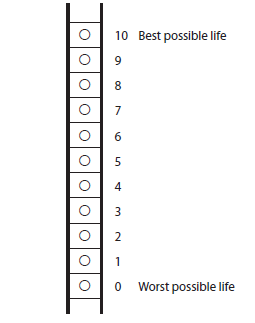 Social supportH2, OptionalWhen you are bothered or upset about something, who do you talk to?Choose as many answers as you wish [SHOWCARD]:EUKO, QC109 adaptedYour mother or father (including step/foster mother or father)EUKO, QC109 adaptedYour brother or sister (including step siblings)A friendA teacherSomeone whose job it is to help children [give examples if needed]Another adult you trustSomeone elseNo oneQNI: Family [Ask in private]SourceIntroFamilies are all different, so here are a few questions about you and your family. If you don’t know or don’t want to answer any of the questions, just tell us. Family and home I1, CoreHow easy is it for you to talk to your parent/carer about things that upset you?HBSC, adaptedChoose one option [SHOWCARD]:HBSC, adaptedVery easyFairly easyFairly difficultVery difficultI2, CoreHow true are the following things for you? In my family and home…HBSC, adaptedAnswer for each option [SHOWCARD]: HBSC, adaptedNot true for meA bit true for meFairly true for meVery true for meWhen I speak someone listens to what I sayMy family really tries to help meI feel safe at home Intro As you know, parents/carers have different approaches to how their children should behave. The next few questions are about this. Parental supervisionI3, Core How often do the following things apply to you? ESPAD, adaptedAnswer for each option [SHOWCARD]:ESPAD, adaptedNeverHardly everSometimesOftenVery oftenMy parent/carer praises me for behaving wellMy parent/carer sets rules about what I can do at homeMy parent/carer sets rules about what I can do outside the homeMy parent/carer tells me when I am doing something wellIntroPlease think about the interest that your parent/carer takes in your use of the internet. When answering these questions, I’d like you to think about all the ways and all the places you use the internet.Enabling mediationI4, CoreWhen you use the internet, how often does your parent/carer do any of these things?Answer for each option [SHOWCARD]:EUKO, adaptedNeverHardly everSometimesOftenVery oftenCoreEncourages me to explore and learn things on the internetSuggests ways to use the internet safelyOptionalTalks to me about what I do on the internetSits with me while I use the internet Stays nearby when I use the internetDoes shared activities together with me on the internetTalks to me about what to do if something online bothers or upsets meHelps me when something is difficult to do or find on the internetExplains why some websites are appropriate or inappropriateHelps me when something bothers me on the internetTalks to me about the commercial activities I am exposed to onlineI5, CoreHave you EVER done any of these things?Answer for each option [SHOWCARD]:NeverHardly everSometimesOftenVery oftenCore Told my parent/carer about things that bother or upset me on the internetHelped my parent/carer to do something they found difficult on the internetOptionalStarted a discussion with my parent/carer about what I do on the internetAsked for my parent’s/carer’s advice on how I should act onlineAsked my parent/carer for something that I have seen advertised onlineAsked for my parent’s/carer’s help with a situation on the internet that I could not handleRestrictive mediationI6, CoreDoes your parent/carer allow you to do the following things on the internet and if so, do you need their permission to do them?EUKOAnswer for each option [SHOWCARD]: I am allowed to do this anytimeI am allowed to do this with permission or supervisionI am not allowed do thisCore Use a web or phone camera (e.g., for Skype or video chat)Download music or filmsVisit a social networking site (e.g., Facebook [insert local terms])OptionalWatch video clips (e.g., on YouTube)Play games with other people onlineVisit a chatroomUse IMRead/watch news onlineUse the internet for school workSpend time in a virtual world (e.g., Habbo, Club Penguin, Minecraft [add examples as needed])Share photos, videos or music online with others (including on social networks or IM services)AdaptAdd or remove options as appropriate to the country or context. Parental technical mediationI7, OptionalDoes your parent/carer make use of any of the following…?EUKOAnswer for each option [SHOWCARD]: NoYesParental controls or other means of blocking or filtering some types of websiteParental controls or other means of keeping track of the websites or apps I visitRules about how long or when I am allowed to go onlineA service or contract that limits the time I spend on the internetSoftware to prevent spam or junk mail/virusesParental controls that filter the apps I can downloadParental controls that alert my parent/carer when I want to buy content (in-app purchase)Software that limits the people I can be in touch with through voice calls and messages (SMS, MMS or IM) NCGMAd blocking softwareAdaptAdd or remove options as appropriate to the country or context. Parental monitoringI8, OptionalWhen you use the internet, how often does your parent/carer check the following things afterwards?EUKO, adaptedAnswer for each option [SHOWCARD]:NeverHardly everSometimesOftenVery oftenWhich friends or contacts I add to my social networking profile/IM serviceThe messages in my email or other app for communicating with peopleMy profile on a social networking site or online communityWhich websites I visitedThe apps I downloadedNCGMThe in-app purchases I madeNCGMAdaptAdd or remove options as appropriate to the country or context. Benefits of parental mediationI9, OptionalHow much do you think your parent/carer knows about what you do on the internet?EUKO, QC325 adaptedChoose one option [SHOWCARD]:EUKO, QC325 adaptedNothingEUKO, QC325 adaptedJust a littleEUKO, QC325 adaptedQuite a bitEUKO, QC325 adaptedA lotEUKO, QC325 adaptedEUKO, QC325 adaptedI10, OptionalOverall, would you like your parent/carer to take more or less interest in what you do on the internet, or to stay about the same?EUKO, QC326 adaptedChoose one option [SHOWCARD]:EUKO, QC326 adaptedA lot lessEUKO, QC326 adaptedA little lessStay the sameA little moreA lot moreI11, OptionalDo the things that your parent/carer does relating to how you use the internet help to make your internet experience better?EUKO, QC332 originalChoose one option [SHOWCARD]:NoYes, a littleYes, a lotI12, OptionalDo the things that your parent/carer does relating to how you use the internet limit what you can do on the internet? EUKO, QC333 originalChoose one option [SHOWCARD]:EUKO, QC333 originalNoEUKO, QC333 originalYes, a littleYes, a lotI13, OptionalAnd do you ever ignore what your parent/carer tells you when you use the internet?EUKO, QC334 originalI13, OptionalChoose one option [SHOWCARD]:EUKO, QC334 originalNoYes, sometimesYes, oftenI14, OptionalDoes your parent/carer do anything different these days because you have been bothered by something on the internet in the past?EUKO, QC335 originalChoose one option [SHOWCARD]:NoYes, a littleYes, a lotI15, OptionalDoes your parent/carer make rules about how long or when you are allowed to go online?EUKO originalI15, OptionalChoose one option [SHOWCARD]:EUKO originalI15, OptionalNoEUKO originalYes, sometimesYes, oftenAdaptConsider adding further questions appropriate to the country contextQNJ: School [Ask in private; only for those who go to school]SourceIntro I now want to ask about your teachers and your experiences at school. If you don’t know or don’t want to answer any of the questions, just tell us. School [ask only of those who go to school]J1, OptionalHow much do you like school at present?HBSCJ1, OptionalChoose one option [SHOWCARD]:I don’t like it at allI don’t like it very muchI like it a bitI like it a lotJ2, OptionalIn your opinion, what does your class teacher(s) think of your school performance compared to your classmates?HBSCJ2, OptionalChoose one option [SHOWCARD]:Not as goodAbout equalBetterA lot betterJ3, OptionalHow pressured do you feel by the schoolwork you have to do? HBSC, adaptedJ3, OptionalChoose one option [SHOWCARD]:HBSC, adaptedNot at allA littleQuite a lotA lotJ4, OptionalHere are some statements about your school and the students and teachers in your school. Please say how much you agree or disagree with each one.HBSCChoose one answer [SHOWCARD]:Not true for meA bit true for meFairly true for meVery true for meI feel like I belong in my schoolI feel safe at schoolOther students are kind and helpfulTeachers care about me as a personThere is at least one teacher I can go to if I have a problem Teacher mediationROUTING: Only for children who use the internet at school ‘at least every month’ (see answer to question B6a), ask questions J5–J6 below (or skip to question J7).J5, CoreHave any teachers at your school done these things?EUKO, QC338 adaptedAnswer for each option [SHOWCARD]:EUKO, QC338 adaptedNever EUKO, QC338 adaptedHardly ever EUKO, QC338 adaptedSometimesEUKO, QC338 adaptedOftenEUKO, QC338 adaptedVery oftenEUKO, QC338 adaptedEUKO, QC338 adaptedCoreSuggested ways to use the internet safelyEncouraged me to explore and learn things on the internetMade rules about what I can do on the internet at schoolOptionalHelped me when I found something difficult to do or find on the internetTalked to me about what I do on the internetExplained why some websites are good or badSuggested ways to behave towards other people onlineHelped me in the past when something has bothered me on the internetIn general, talked to me about what I would do if something on the internet ever bothered meAdaptAdd or remove options as appropriate to the country or context. J6, OptionalDo teachers at your school EVER...NCGM, adaptedAnswer for each option [SHOWCARD]: NCGM, adaptedNoYesCheck if students have their mobile phones/smartphones on or off Look at my phone to see what I am doing or who I am in touch withMake rules about how mobile phones are used at schoolTake students’ phones away for a period (e.g., for a day or a week, etc.) AdaptAdd or remove options as appropriate to the country or context. Use of internet and smartphones at schoolNCGMJ7, OptionalAt school how often do the teachers want students to do these things?Answer for each option [SHOWCARD]:NeverHardly everAt least every monthAt least every weekDaily or almost dailyCollaborate with other students over the internet Use smartphones for assignments in class AdaptAdd or remove options as appropriate to the country or context. AdaptConsider adding questions about school culture, policies or institutional practices.QNK: Peers and community [Ask in private]SourceIntroI’d like to find out a bit more about your friendships and the area where you live. If you don’t know or don’t want to answer any of the questions, just say so. Friends K1, Core How true are the following things for you?HBSC, adaptedChoose one answer [SHOWCARD]:HBSC, adaptedNot true for meA bit true for meFairly true for meVery true for meCore My friends really try to help meI can count on my friends when things go wrongI can talk about my problems with my friendsOptionalI get worried when I ﬁnd out my friends are having fun without meItems d–e indicate ‘Fear of missing out’, by Przybylski et al., 2013I get anxious when I don’t know what my friends are up toI feel I have to check my device (e.g., phone or computer) to see if anything new has just happenedItems d–e indicate ‘Fear of missing out’, by Przybylski et al., 2013Peer mediationIntroThinking now about the internet…K2, CoreHave any of your friends done these things?EUKO, adaptedAnswer for each option [SHOWCARD]:EUKO, adaptedNeverHardly everSometimesOftenVery oftenCoreSuggested ways to use the internet safelyEncouraged me to explore and learn things on the internetOptionalHelped me when I found something difficult to do or find on the internetExplained why some websites are good or badSuggested ways to behave towards other people on the internetHelped me in the past when something has bothered me on the internetK3, OptionalHave you suggested to your friends ways to use the internet safely?Choose one answer [SHOWCARD]:NeverHardly everSometimesOftenVery oftenCommunityK4, Core Here are some statements about the area where you live. Are these true for you?HBSC adapted Choose one answer [SHOWCARD]:HBSC adapted Not true for meA bit true for meFairly true for meVery true for meI feel safe in the area where I liveIt is safe for younger children to play outside during the dayYou can trust people around hereAdaptAdd further options appropriate to the country context (e.g., other community resources such as religious organisations or other forms of social contact with distant others or relationships constructed for civic/political connections).QNA: Child identity and resources (Part 2) [Ask in private]SourceIntro Children are all different and their lives are different too. These are the last questions now. If you don’t know or don’t want to answer any of the questions, just say so. CoreSocio-economic statusIf your country has a widely used, validated and reliable measure for socio-economic status that can distinguish between low, medium and high socio-economic status by asking questions of parents, and you have access to parents of the children in the survey, then use that. These measures can often be obtainable from national statistics offices. If no established measure is available or you do not have access to parents, please adapt and use questions A14–A19.AdaptSelect at least four questions from this section and/or consider further questions appropriate to the country context so as to discriminate children by relative access to resources (e.g., ‘Do you have your own bedroom for yourself?’; or ‘How often do you have fish or meat to eat?’).A14, CoreHow often do you get some new clothes to wear?EU-SILCChoose one answer [SHOWCARD]:Hardly everOnce or twice a yearEvery few monthsEvery few weeksA15, CoreHow easily can you find a quiet place to study or do homework?EU-SILC/ TIMSSChoose one answer [SHOWCARD]:EU-SILC/ TIMSSNot at allEU-SILC/ TIMSSNot very easilyEU-SILC/ TIMSSQuite easilyEU-SILC/ TIMSSVery easilyEU-SILC/ TIMSSA16, CoreHow often do you go on holiday [for at least one week] away from home?EU-SILC/ EQLSChoose one answer [SHOWCARD]:EU-SILC/ EQLSHardly everEU-SILC/ EQLSOnce every few yearsEU-SILC/ EQLSOnce or twice a yearEU-SILC/ EQLSEvery few monthsEU-SILC/ EQLSEU-SILC/ EQLSA17, CoreHow often do you have fresh fruit and vegetables to eat?EU-SILCChoose one answer [SHOWCARD]:Less than once a monthOnce or twice a monthOnce or twice a weekEvery day or almost every dayA18, CoreDo you have at least two pairs of properly fitting shoes? [include boots, sandals, trainers, etc.]EU-SILC, PD030Choose one answer [SHOWCARD]:NoYesA19, CoreHow often do you get some new games or toys to play with?EU-SILC, HD170, adaptedChoose one answer [SHOWCARD]:EU-SILC, HD170, adaptedHardly everEU-SILC, HD170, adaptedOnce or twice a yearEvery few monthsEvery few weeksStrengths and difficultiesSDQ, Goodman et al., 1998A20, CorePlease tell me how true the following things are for you?Answer for each option [SHOWCARD]: Not true for meA bit true for meFairly true for meVery true for meCoreConduct problems scale I get very angry and often lose my temperI usually do as I am toldOptionalI fight a lot, I can make other people do what I wantI am often accused of lying or cheatingI take things that are not mine from home, school or elsewhereCoreEmotional problems scaleI worry a lotI am nervous in certain new situations, I easily lose confidenceOptionalI get a lot of headaches, stomach aches or sicknessI am often unhappy, sad or tearfulI have many fears and I am easily scaredCoreHyperactivity scaleI am restless, I cannot stay still for longI finish the work I’m doing. My attention is goodOptionalI am constantly fidgeting or squirmingI am easily distracted and find it difficult to concentrateI think before I do thingsCorePeer problems scaleOther people my age generally like meOther children or young people pick on meOptionalI am usually on my own, I generally play alone or keep to myselfI have at least one good friendI get on better with adults than with people my own ageCoreProsocial scaleI am helpful if someone is hurt, upset or feeling illI try to be nice to other people. I care about their feelingsOptionalI often volunteer to help others (e.g., parents, carers, teachers, children)I usually share with others (food, games, pens etc.)I am kind to younger childrenDiscriminationHere are some questions about how other people treat you.A21, CoreIn your day-to-day life, do any of these things happen to you?Williams et al., 1997Choose one answer [SHOWCARD]:Not true for meA bit true for meFairly true for meVery true for meOther children are treated better than mePeople seem to think I am not smartPeople seem to think they’re better than meI get called names or insulted by other childrenROUTING: If at least ‘a bit true’ for any of A21a–d, ask A22–A23:A22, CoreWhy do you think this is? Choose as many answers as you wish [SHOWCARD]:Because of where my family is fromBecause of my skin colourBecause of my religionBecause of my height or weightBecause of a disabilityBecause of not having enough moneyBecause of my sexual orientationBecause of how I look or behave Because of my opinions or beliefsAdaptAdd or remove options as appropriate to the country or context. A23, OptionalWhen you were treated this way, how often did it happen on the internet?A23, OptionalChoose one answer [SHOWCARD]:NeverHardly everSometimesOftenVery oftenSensation seekingStephenson et al., 2003A24, OptionalHow true is this of you?Answer for each option [SHOWCARD]: EUKO, QC107Not trueA bit trueVery trueI do dangerous things for funI do exciting things, even if they are dangerousIntroThe next question asks about some very personal things.Risky offline activitiesAdapted from HBSC, Currie et al., 2008A25, OptionalIn the PAST YEAR, have you done any of these things?Answer for each option( SHOWCARD): EUKO, QC108 originalA25, OptionalNoEUKO, QC108 originalYesEUKO, QC108 originalEUKO, QC108 originalHad so much alcohol that I got really drunkEUKO, QC108 originalMissed school lessons without my parent(s)/carer(s) knowingHad sexual intercourseBeen in trouble with my teachers for bad behaviourBeen in trouble with the policeIntroHere are some things that might or might not be true of you. Self-efficacySchwarzer and Jerusalem, 1995, adaptedA26, OptionalHow true is this of you?Answer for each option [SHOWCARD]:EUKO, QC104, adaptedNot true for meEUKO, QC104, adaptedA bit true for meEUKO, QC104, adaptedFairly true for meEUKO, QC104, adaptedVery true for meEUKO, QC104, adaptedEUKO, QC104, adaptedI can solve difficult problems if I try hard enoughEUKO, QC104, adaptedIf someone opposes me, I can find ways to get what I wantEUKO, QC104, adaptedIt’s easy for me to stick to my aims and achieve my goalsI am confident that I can deal with unexpected problemsI can generally work out how to handle new situationsI can solve most problems if I try hardI can stay calm when things get difficult because I am good at copingWhen I meet a problem, I can usually find several solutionsIf I am in trouble I can usually think of something to doI can generally work out how to handle new situationsAdaptAdd further child variables appropriate to the country context, e.g., interests or experiences.EndThank you for your time and for taking part in the study. Your answers will help us understand better the online experiences of children and young people. We will use this knowledge to try to make the internet a better place for everyone. [Leave contact details and information leaflet, make sure the child is not upset by the survey, and offer further professional help if necessary.] QNL: Parent moduleSourceInternet useIntroInclude reminders here and throughout the interview that the ‘internet’ includes going online on any device and in any place. What ‘online’ or ‘internet’ means may need interviewer explanation. Also ensure that it is clear to parents that the questions are platform-neutral (unless specific platforms or devices are named). Be ready to provide country-appropriate examples if needed (e.g., Facebook, iPhone).Let the parent know that if they don’t know the answer to any of the questions, they can just say so.L1, OptionalDo you use the internet yourself? EUKO, QC302 adaptedL1, OptionalChoose one answer [SHOWCARD]:EUKO, QC302 adaptedNo, I have never used it Yes, I have used it for a few months Yes, I have used it for about a year Yes, I have used it for a few yearsEUKO, QC302 adaptedL2, Optional Are you able to access the internet when you want to or need to?L2, Optional Choose one answer [SHOWCARD]:L2, Optional NeverSometimesOftenAlwaysROUTING: If ‘never’, ‘sometimes’, or ‘often’, ask:L3, OptionalWhen you are unable to access the internet, what are the reasons?L3, OptionalChoose as many answers as you wish [SHOWCARD]:L3, OptionalDevices (a mobile phone, computer, tablet) are too expensiveL3, OptionalThere is no signal or poor signal where I livePaying for internet/data is too expensiveThe internet doesn’t provide what I want or needIt’s too difficult to useI do not have enough time to go online The internet is too time consuming I am worried about my privacyIt’s not for people of my ageIt’s not for people like meOther (please specify): L4, OptionalWhich of these is the main reason for not being able to access the internet?ROUTING: If ‘no’ to L1 (‘Never’ used the internet), skip to question L9. If ‘yes’ to L1, questions L5–L8 can be asked.L5, OptionalHow often do you use the internet?L5, OptionalChoose one answer [SHOWCARD]:NeverHardly everAt least every monthAt least every weekDaily or almost dailySeveral times each dayAlmost all the timeParent’s places of useL6, OptionalHow often do you go online or use the internet at the following places?EUKOL6, OptionalChoose one answer [SHOWCARD]:L6, OptionalNeverHardly everAt least every monthAt least every weekDaily or almost dailySeveral times each dayAlmost all the timeAt workAt homeIn the home of friends or relativesIn a public place (for example, In libraries, cafes, computer shops)When I am on my way somewhere (e.g., on the street, in a bus or car)When I am somewhere by myselfAdaptAdd or remove locations as appropriate to the country or context.Parent’s devices of useL7, OptionalHow often do you go online or use the internet using the following devices...EUKO, Q300, adaptedChoose one answer [SHOWCARD]:NeverHardly everAt least every monthAt least every weekDaily or almost dailySeveral times each dayAlmost all the timeA mobile phone that is not a smartphoneA smartphone [insert local examples]A desktop computerA laptop or notebook computer A tablet [insert local examples]A games console [insert local examples]AdaptAdd or remove devices as appropriate to the country or context.Parent’s digital skillsL8, OptionalThink about how you use the internet. How true are these things for you?Measuring Digital Skills, adapted*L8, OptionalChoose one answer for each option [SHOWCARD]:Measuring Digital Skills, adapted*L8, OptionalNot true for meMeasuring Digital Skills, adapted*A bit true for meMeasuring Digital Skills, adapted*Fairly true for meMeasuring Digital Skills, adapted*Very true for meMeasuring Digital Skills, adapted*Measuring Digital Skills, adapted*Operational skillsMeasuring Digital Skills, adapted*I know how to save a photo that I find online Measuring Digital Skills, adapted*I know how to change my privacy settings (e.g., on a social networking site)Measuring Digital Skills, adapted*I know how to use a programming languageMeasuring Digital Skills, adapted*I know how to open downloaded filesI know how to use shortcut keys (e.g., CTRL-C for copy, CTRL-S for save)I know how to open a new tab in a browserInformation/browsing skillsI find it easy to check if the information I find online is trueI find it easy to choose the best keywords for online searchesI find it easy to find a website I have visited beforeI find it easy to decide if a website can be trustedSometimes I end up on websites without knowing how I got thereSocial skillsI know which information I should and shouldn’t share onlineI know how to remove people from my contact listsI know when I should and shouldn’t share information onlineI know how to behave according to the situation onlineI know how to change whom I share content with (e.g., friends, friends of friends or public)Creative skillsI know how to post online video or music that I have created myselfI know how to edit or make basic changes to online content that others have createdI know which different types of licences apply to online contentI know how to create something new from video or music that I found onlineI know how to design a websiteMobile skillsI know how to install apps on a mobile device (e.g., phone or tablet)I know how to keep track of the costs of mobile app useI know how to make an in-app purchaseL9, OptionalHow true are these of you?Answer for each option [SHOWCARD]:Not true for meA bit true for meFairly true for meVery true for meI know lots of things about using the internetI know more about the internet than my childEnabling mediationL10, OptionalWhen your child uses the internet, how often do you do these things?EUKO, adaptedL10, OptionalAnswer for each option [SHOWCARD]:NeverHardly everSometimesOftenVery oftenEUKO, adaptedEncourage your child to explore and learn things on the internetEUKO, adaptedSuggest ways to use the internet safelyTalk to your child about what he/she does on the internetSit with your child while he/she uses the internet Stay nearby when your child uses the internetDo shared activities together with your child on the internetTalk to your child about what to do if something online bothers or upsets him/herHelp your child when something is difficult to do or find on the internetExplain why some websites are appropriate or inappropriateHelp your child when something bothers him/her on the internetTalk to your child about the commercial activities he/she is exposed to onlineL11, OptionalHas your child EVER done any of these things? EUKOL11, OptionalAnswer for each option [SHOWCARD]:NeverHardly everSometimesOftenVery oftenTold you about things that bother or upset her/him on the internetHelped you to do something you found difficult on the internetStarted a discussion with you about what she/he does on the internetAsked for your advice on how she/he should act onlineAsked you for something that she/he saw advertised onlineAsked for your help with a situation on the internet that she/he cannot handleRestrictive mediationL12, OptionalDo you allow your child to do the following things on the internet and if so, do they need your permission to do them?EUKO, adaptedAnswer for each option [SHOWCARD]:Not allowed to do this anytimeAllowed to do this with permission or supervisionNot allowed to do thisUse a web or phone camera (e.g., for Skype or video chat)Download music or filmsVisit a social networking site (e.g., Facebook [insert local terms])Watch video clips (e.g., on YouTube)Play games with other people onlineVisit a chatroomUse IM (instant messaging)Read/watch news onlineUse the internet for school workSpend time in a virtual world (e.g., Habbo, Club Penguin, Minecraft… [add examples as needed])Share photos, videos or music online with others (including on social networks or IM services)AdaptAdd or remove options as appropriate to the country or context.Parental technical mediationL13, OptionalDo you (or other parent/carer) make use of any of the following…EUKOL13, OptionalAnswer for each option [SHOWCARD]:NoYesParental controls or other means of blocking or filtering some types of websiteParental controls or other means of keeping track of the websites or apps your child visitsRules about how long or when your child is allowed to go onlineA service or contract that limits the time your child spends on the internetSoftware to prevent spam or junk mail/virusesParental controls that filter the apps your child can downloadParental controls that alert you when your child wants to buy content (in-app purchase)Software that limits the people your child can be in touch with (through voice calls and messages (SMS, MMS or IM)Ad blocking softwareParental monitoringL14, OptionalWhen your child uses the internet, how often do you (or other parent/carer) check the following things afterwards?EUKOAnswer for each option [SHOWCARD]:Never Hardly everSometimesOftenVery oftenWhich friends or contacts he/she adds to his/her social networking profile/IM serviceThe messages in his/her email or other app for communicating with peopleWhich websites he/she visitedHis/her profile on a social networking site or online communityThe apps he/she downloadedThe in-app purchases he/she madeParental perception of child's online harmL15, OptionalAs far as you are aware, in the past year, has anything happened online that bothered or upset your child in some way (e.g., made them feel uncomfortable, scared or feel that they shouldn’t have seen it?)EUKO, Q228, Q229 adaptedChoose one answer [SHOWCARD]:EUKO, Q228, Q229 adaptedNoYesPrefer not to sayROUTING: If ‘yes’, go to question L16, or skip to question L18.L16, OptionalIn the PAST YEAR, how often did this happen?L16, OptionalChoose one answer [SHOWCARD]:Just once or twiceAt least every monthAt least every weekDaily or almost dailyPrefer not to sayL17, OptionalThe last time something happened online that bothered or upset your child, how upset was she/he about what happened (if at all)?EUKO, Q231 adaptedChoose one answer [SHOWCARD]:EUKO, Q231 adaptedNot at all upset A bit upsetFairly upsetVery upsetPrefer not to sayL18, OptionalIn the NEXT few months, is it likely that something will happen online that will bother or upset your child? This could be things they may see, be sent or do online.EUKO, Q232 adaptedChoose one answer [SHOWCARD]:Not at all likelyNot very likelyFairly likelyVery likelyL19, OptionalDo you feel you can help your child to cope with things online that bother or upset them?EUKO, Q233, adaptedChoose one answer [SHOWCARD]:EUKO, Q233, adaptedNot at all Not very muchA fair amountDefinitelyL20, OptionalDo you think your child can cope with things online that bother or upset them?EUKO, Q234 adaptedChoose one answer [SHOWCARD]:EUKO, Q234 adaptedNot at allNot very muchA fair amountDefinitelyParental perception of child’s online riskL21, OptionalAs far as you are aware, in the past year, have any of these things happened to your child on the internet?EUKO, Q235 adaptedAnswer for each option [SHOWCARD]:EUKO, Q235 adaptedNoEUKO, Q235 adaptedYesPrefer not to sayHad contact on the internet with someone that your child had not met face-to-face beforeBeen treated in a hurtful or nasty way on the internet by someone Met anyone face-to-face that your child first got to know on the internetTreated someone else in a hurtful or nasty way on the internetL22, OptionalAs far as you are aware, in the past year, has your child seen a website or an online discussion where people talk about or show any of these things? (Do not include sites with positive health or educational advice; just tell us about sites that seem to encourage or help people do these types of damaging things.)EUKO, Q236 adaptedAnswer for each option [SHOWCARD]:NoYesPrefer not to sayWays of physically harming or hurting themselvesWays of committing suicide Ways to be very thin (such as anorexic or bulimic)Hate messages that attack certain groups or individuals (e.g., people of different colour or religion or nationality)Their experiences of taking drugs Gory or violent imagesL23, OptionalAs far as you are aware, in the past year, have any of these things happened to your child on the internet?EUKO, Q237 adaptedAnswer for each option [SHOWCARD]:NoYesPrefer not to saySomebody used his or her personal information in a way he or she didn’t likeThe devices (e.g., phone, tablet, computer) s/he uses got a virus or spywareS/he lost money by being cheated on the internetSomebody used your child’s password to access his or her information or to pretend to be him or herSomebody created a page or image about him or her that was hostile or hurtfulS/he spent too much money on online games or in-app purchasesS/he was asked to make an in-app purchase when playing an online game (e.g., to do well in the game)Someone found out where your child was because they tracked his/her phone or deviceAdaptAdd or remove options as appropriate to the country or context.L24, OptionalAs far as you are aware, in the past year, have any of these things happened to your child on the internet at least once?EUKO, integrated with YISS-3Answer for each option [SHOWCARD]:NoYesPrefer not to sayS/he has seen images on the internet that are obviously sexualS/he has received a sexual message (this could be words, pictures or videos)S/he has sent or posted a sexual message (this could be words, pictures or videos about him/herself or someone else)S/he was sent a message that s/he did not want with advertisements for or links to X-rated websites [use local term for ‘X-rated’]S/he opened a message or a link in a message that showed pictures of naked people or of people having sex that s/he did not wantS/he has seen or received a sexual message, image or video about someone else that s/he did not wantS/he has been asked for sexual information about him/herself (like what his/her body looks like without clothes on or sexual things s/he has done) when s/he did not want to answer such questionsS/he has been asked to talk about sexual acts with someone on the internet when s/he did not want toS/he has been asked by someone on the internet to do something sexual when s/he did not want toS/he has been asked on the internet for a photo or video showing her/his private parts [translate as appropriate] when s/he did not want toAdaptAdd or remove options as appropriate to the country or context.Sources of informationL25, OptionalIn general, where do you get information and advice on how to help and support your child on the internet and keep him/her safe?EUKO, Q238 adaptedChoose as many answers as you wish [SHOWCARD]:EUKO, Q238 adaptedMy child’s schoolTelevision, radio, newspapers or magazinesInternet service providersGovernment or local authoritiesChildren’s welfare organisations/charitiesWebsites with safety informationManufacturers and retailers selling devices or productsFamily or friendsFrom my childOther sourcesI don’t get any information about thisAdaptAdd or remove options as appropriate to the country or context.L26, OptionalIn general, where would you like to get information and advice on how to help and support your child on the internet and keep him or her safe in the future?EUKO, Q239 adaptedChoose as many answers as you wish [SHOWCARD]:My child’s schoolTelevision, radio, newspapers or magazinesInternet service providersGovernment, local authoritiesChildren’s welfare organisations/charitiesWebsites with safety informationManufacturers and retailers selling the productsFamily and friendsFrom my childOther sourcesI don’t want any information about thisAdaptAdd or remove options as appropriate to the country or context.The questions below provide important information about the child’s background that are not asked directly of the child participant. These questions (L27–L35) should always be asked of parents in addition to the questions asked of the child, whenever it is possible to do so.If your country has a widely used, validated and reliable measure for socio-economic status that can distinguish between low, medium and high socio-economic status by asking questions of parents, and you have access to parents of the children in the survey, use that measure. Such measures can often be obtainable from national statistics offices. If no established measure is available or the parent module of the survey isn’t implemented, the questions on parent education (L28), employment (L32) and child disability (L34) should be included in the ‘Child identity and resources section [A]’ of the child questionnaire and asked of the child.Household incomeL27, OptionalIdentify the average household income in your country by providing broad income bands in the local currency. Ask respondents to categorise their household income according to the bands (below, around average, above). The purpose is to classify the household approximately as high, medium or low for the country.EducationL28, OptionalWhat is the highest level of school or college that you attended? [translate as appropriate using local categories]MICS/DHSChoose one answer:MICS/DHSI have never been to schoolMICS/DHSPreschoolMICS/DHSPrimary MICS/DHSSecondaryMICS/DHSFurtherHigherOther (please, specify)L29, OptionalHave you been educated at home or somewhere else that isn’t school?Choose one answer [SHOWCARD]:NoYesRepeat L28 and L29 for any other parent/carer.Family cultureL30, OptionalTo classify the parent by ethnicity or culture, ask a question about what country s/he was born in, or provide the government-approved classification scheme, whichever is most appropriate.L31, OptionalDo you attend a place of worship?FRA, 2010L31, OptionalChoose one answer [SHOWCARD]:NeverHardly everAt least every monthAt least every weekDaily or almost dailyI have no religious beliefsRepeat the above for any other parent/carer. Employment L32, OptionalDo you have a paid job?HBSC* adapted L32, OptionalChoose one answer:HBSC* adapted NoYesL33, OptionalIf ‘no’, why do you not have a job?L33, OptionalChoose one answer [SHOWCARD]:I am sickI am retiredI am a studentI am looking for a jobI take care of others, or I am full-time in the homeRepeat the above for any other parent/carer. Child disabilityL34, OptionalDoes your child have any of the following difficulties?EUKO, Q213 original L34, OptionalAnswer for each option [SHOWCARD]:EUKO, Q213 original NoEUKO, Q213 original YesEUKO, Q213 original EUKO, Q213 original Physical disabilityEUKO, Q213 original Physical illnessMental health difficultyBehavioural difficultyLearning difficultyOther disabilityNone of theseParental worriesL35, OptionalThinking about your child, which of these things, if any, do you worry about a lot?EUKO, Q214 adaptedL35, OptionalAnswer for each option [SHOWCARD]:EUKO, Q214 adaptedNoEUKO, Q214 adaptedYesEUKO, Q214 adaptedEUKO, Q214 adaptedYour child’s healthEUKO, Q214 adaptedHaving enough money to care for your childEUKO, Q214 adaptedHow your child is doing at schoolEUKO, Q214 adaptedOther children treating your child in a hurtful or nasty way Your child drinking too much alcohol/taking drugsYour child seeing inappropriate material on the internetA stranger contacting your child on the internetYour child’s sexual activitiesYour child becoming a victim of crimeYour child getting into trouble with the policeYour child receiving an injury on the roadsYour child revealing personal information onlineAdaptAdd or remove options as appropriate to the country or context.Thank the parent and conclude the interview, checking all is okay, assuring them of the value and confidentiality of their answers, and giving them interviewer contact information and a leaflet/source of guidance.INTERVIEWER: FILL IN AT THE END OF INTERVIEWDate of interview (DD/MM/YYYY):Time (HH/MM):Length of interview (in minutes):MinsGender of interviewer: The parent respondent1Another adult3Another child(ren)2No one else4The parent respondent1Another adult2Another child(ren)3No one else4The named child1Another child(ren)2Another adult3No one else4A great deal1A fair amount2Not very much3Not at all4Parent respondent had language help from another household member1Parent respondent had communication help from another household member2Child respondent had language help from another household member3Child respondent had communication help from another household member4No one5Very well1Fairly well2Not very well3Not at all well4A great deal1A fair amount2Not very much3Not at all4Happy1Neither happy, nor upset2A little upset3Fairly upset4Very upset5